LIST OF DISEASES AND PESTSLIST OF DISEASES AND PESTSLIST OF DISEASES AND PESTSLIST OF DISEASES AND PESTSLIST OF DISEASES AND PESTSLIST OF DISEASES AND PESTSLIST OF DISEASES AND PESTSLIST OF DISEASES AND PESTSThis text presents a list of the major diseases affecting potatoes, as well as a basic description of each disease and the extent of certification measures for each disease. In the Standard, tuber rots caused by Ralstonia solanacearum (brown rot) and Clavibacter michiganensis spp. sepedonicus (ring rot) are considered separately from other tuber rots in respect of minimum quality for lots in the Standard. Other tuber rots are generally classified as dry or wet, as defined below, and the certification measures applied for each rot disease are set out in the list under "Status in UNECE Standard".

More detailed information on the symptomology and epidemiology of the diseases can be obtained from the following textbooks:

Compendium of Potato Diseases (2001, 2nd edition). W.R. Stevenson and others, eds. St. Paul, Minnesota, USA, American Phytopathological Society.

European Handbook of Plant Diseases (1998). I.M. Smith and others, eds. Oxford, UK, Blackwell Scientific Publications.

Diseases, Pests and Disorders of Potatoes in Israel (2006, 2nd edition). L. Tsror and S. Warshavsky, eds. Israel Vegetable Growers Organization. Website: www.yerakot.il. E-mail: irgun@yerakot.org.il.

Fiches descriptives des maladies et ravageurs de la pomme de terre (2000). France, FNPPT (Fédération Nationale des Producteurs de Plants de Pommes de Terre)/GNIS (Groupement National Interprofessionel des Semence et Plants).

Kartoffel-Krankheiten, Schdlinge und Unkruter (2003). W. Radke, W. Reickmann and F. Brendler, eds. Gelsenkirchen, Verlag Thomas Mann.

Maladies et ravageurs de la pomme de terre (1991). W. Radke and W. Rieckmann, eds. Translated and adapted into French by M. Magnenat. Gelsenkirchen-Buer, Verlag Thomas Mann. 

Pests and Diseases of Potatoes. A Colour Handbook (2008). Stuart Wale, Bud Platt & Nigel D. Cattlin. Manson Publishing.

Potato Diseases (2005). A. Mulder and L.J. Turkensteen, eds. The Hague, NIVAP. Website: www.nivap.nl. This text presents a list of the major diseases affecting potatoes, as well as a basic description of each disease and the extent of certification measures for each disease. In the Standard, tuber rots caused by Ralstonia solanacearum (brown rot) and Clavibacter michiganensis spp. sepedonicus (ring rot) are considered separately from other tuber rots in respect of minimum quality for lots in the Standard. Other tuber rots are generally classified as dry or wet, as defined below, and the certification measures applied for each rot disease are set out in the list under "Status in UNECE Standard".

More detailed information on the symptomology and epidemiology of the diseases can be obtained from the following textbooks:

Compendium of Potato Diseases (2001, 2nd edition). W.R. Stevenson and others, eds. St. Paul, Minnesota, USA, American Phytopathological Society.

European Handbook of Plant Diseases (1998). I.M. Smith and others, eds. Oxford, UK, Blackwell Scientific Publications.

Diseases, Pests and Disorders of Potatoes in Israel (2006, 2nd edition). L. Tsror and S. Warshavsky, eds. Israel Vegetable Growers Organization. Website: www.yerakot.il. E-mail: irgun@yerakot.org.il.

Fiches descriptives des maladies et ravageurs de la pomme de terre (2000). France, FNPPT (Fédération Nationale des Producteurs de Plants de Pommes de Terre)/GNIS (Groupement National Interprofessionel des Semence et Plants).

Kartoffel-Krankheiten, Schdlinge und Unkruter (2003). W. Radke, W. Reickmann and F. Brendler, eds. Gelsenkirchen, Verlag Thomas Mann.

Maladies et ravageurs de la pomme de terre (1991). W. Radke and W. Rieckmann, eds. Translated and adapted into French by M. Magnenat. Gelsenkirchen-Buer, Verlag Thomas Mann. 

Pests and Diseases of Potatoes. A Colour Handbook (2008). Stuart Wale, Bud Platt & Nigel D. Cattlin. Manson Publishing.

Potato Diseases (2005). A. Mulder and L.J. Turkensteen, eds. The Hague, NIVAP. Website: www.nivap.nl. This text presents a list of the major diseases affecting potatoes, as well as a basic description of each disease and the extent of certification measures for each disease. In the Standard, tuber rots caused by Ralstonia solanacearum (brown rot) and Clavibacter michiganensis spp. sepedonicus (ring rot) are considered separately from other tuber rots in respect of minimum quality for lots in the Standard. Other tuber rots are generally classified as dry or wet, as defined below, and the certification measures applied for each rot disease are set out in the list under "Status in UNECE Standard".

More detailed information on the symptomology and epidemiology of the diseases can be obtained from the following textbooks:

Compendium of Potato Diseases (2001, 2nd edition). W.R. Stevenson and others, eds. St. Paul, Minnesota, USA, American Phytopathological Society.

European Handbook of Plant Diseases (1998). I.M. Smith and others, eds. Oxford, UK, Blackwell Scientific Publications.

Diseases, Pests and Disorders of Potatoes in Israel (2006, 2nd edition). L. Tsror and S. Warshavsky, eds. Israel Vegetable Growers Organization. Website: www.yerakot.il. E-mail: irgun@yerakot.org.il.

Fiches descriptives des maladies et ravageurs de la pomme de terre (2000). France, FNPPT (Fédération Nationale des Producteurs de Plants de Pommes de Terre)/GNIS (Groupement National Interprofessionel des Semence et Plants).

Kartoffel-Krankheiten, Schdlinge und Unkruter (2003). W. Radke, W. Reickmann and F. Brendler, eds. Gelsenkirchen, Verlag Thomas Mann.

Maladies et ravageurs de la pomme de terre (1991). W. Radke and W. Rieckmann, eds. Translated and adapted into French by M. Magnenat. Gelsenkirchen-Buer, Verlag Thomas Mann. 

Pests and Diseases of Potatoes. A Colour Handbook (2008). Stuart Wale, Bud Platt & Nigel D. Cattlin. Manson Publishing.

Potato Diseases (2005). A. Mulder and L.J. Turkensteen, eds. The Hague, NIVAP. Website: www.nivap.nl. This text presents a list of the major diseases affecting potatoes, as well as a basic description of each disease and the extent of certification measures for each disease. In the Standard, tuber rots caused by Ralstonia solanacearum (brown rot) and Clavibacter michiganensis spp. sepedonicus (ring rot) are considered separately from other tuber rots in respect of minimum quality for lots in the Standard. Other tuber rots are generally classified as dry or wet, as defined below, and the certification measures applied for each rot disease are set out in the list under "Status in UNECE Standard".

More detailed information on the symptomology and epidemiology of the diseases can be obtained from the following textbooks:

Compendium of Potato Diseases (2001, 2nd edition). W.R. Stevenson and others, eds. St. Paul, Minnesota, USA, American Phytopathological Society.

European Handbook of Plant Diseases (1998). I.M. Smith and others, eds. Oxford, UK, Blackwell Scientific Publications.

Diseases, Pests and Disorders of Potatoes in Israel (2006, 2nd edition). L. Tsror and S. Warshavsky, eds. Israel Vegetable Growers Organization. Website: www.yerakot.il. E-mail: irgun@yerakot.org.il.

Fiches descriptives des maladies et ravageurs de la pomme de terre (2000). France, FNPPT (Fédération Nationale des Producteurs de Plants de Pommes de Terre)/GNIS (Groupement National Interprofessionel des Semence et Plants).

Kartoffel-Krankheiten, Schdlinge und Unkruter (2003). W. Radke, W. Reickmann and F. Brendler, eds. Gelsenkirchen, Verlag Thomas Mann.

Maladies et ravageurs de la pomme de terre (1991). W. Radke and W. Rieckmann, eds. Translated and adapted into French by M. Magnenat. Gelsenkirchen-Buer, Verlag Thomas Mann. 

Pests and Diseases of Potatoes. A Colour Handbook (2008). Stuart Wale, Bud Platt & Nigel D. Cattlin. Manson Publishing.

Potato Diseases (2005). A. Mulder and L.J. Turkensteen, eds. The Hague, NIVAP. Website: www.nivap.nl. This text presents a list of the major diseases affecting potatoes, as well as a basic description of each disease and the extent of certification measures for each disease. In the Standard, tuber rots caused by Ralstonia solanacearum (brown rot) and Clavibacter michiganensis spp. sepedonicus (ring rot) are considered separately from other tuber rots in respect of minimum quality for lots in the Standard. Other tuber rots are generally classified as dry or wet, as defined below, and the certification measures applied for each rot disease are set out in the list under "Status in UNECE Standard".

More detailed information on the symptomology and epidemiology of the diseases can be obtained from the following textbooks:

Compendium of Potato Diseases (2001, 2nd edition). W.R. Stevenson and others, eds. St. Paul, Minnesota, USA, American Phytopathological Society.

European Handbook of Plant Diseases (1998). I.M. Smith and others, eds. Oxford, UK, Blackwell Scientific Publications.

Diseases, Pests and Disorders of Potatoes in Israel (2006, 2nd edition). L. Tsror and S. Warshavsky, eds. Israel Vegetable Growers Organization. Website: www.yerakot.il. E-mail: irgun@yerakot.org.il.

Fiches descriptives des maladies et ravageurs de la pomme de terre (2000). France, FNPPT (Fédération Nationale des Producteurs de Plants de Pommes de Terre)/GNIS (Groupement National Interprofessionel des Semence et Plants).

Kartoffel-Krankheiten, Schdlinge und Unkruter (2003). W. Radke, W. Reickmann and F. Brendler, eds. Gelsenkirchen, Verlag Thomas Mann.

Maladies et ravageurs de la pomme de terre (1991). W. Radke and W. Rieckmann, eds. Translated and adapted into French by M. Magnenat. Gelsenkirchen-Buer, Verlag Thomas Mann. 

Pests and Diseases of Potatoes. A Colour Handbook (2008). Stuart Wale, Bud Platt & Nigel D. Cattlin. Manson Publishing.

Potato Diseases (2005). A. Mulder and L.J. Turkensteen, eds. The Hague, NIVAP. Website: www.nivap.nl. This text presents a list of the major diseases affecting potatoes, as well as a basic description of each disease and the extent of certification measures for each disease. In the Standard, tuber rots caused by Ralstonia solanacearum (brown rot) and Clavibacter michiganensis spp. sepedonicus (ring rot) are considered separately from other tuber rots in respect of minimum quality for lots in the Standard. Other tuber rots are generally classified as dry or wet, as defined below, and the certification measures applied for each rot disease are set out in the list under "Status in UNECE Standard".

More detailed information on the symptomology and epidemiology of the diseases can be obtained from the following textbooks:

Compendium of Potato Diseases (2001, 2nd edition). W.R. Stevenson and others, eds. St. Paul, Minnesota, USA, American Phytopathological Society.

European Handbook of Plant Diseases (1998). I.M. Smith and others, eds. Oxford, UK, Blackwell Scientific Publications.

Diseases, Pests and Disorders of Potatoes in Israel (2006, 2nd edition). L. Tsror and S. Warshavsky, eds. Israel Vegetable Growers Organization. Website: www.yerakot.il. E-mail: irgun@yerakot.org.il.

Fiches descriptives des maladies et ravageurs de la pomme de terre (2000). France, FNPPT (Fédération Nationale des Producteurs de Plants de Pommes de Terre)/GNIS (Groupement National Interprofessionel des Semence et Plants).

Kartoffel-Krankheiten, Schdlinge und Unkruter (2003). W. Radke, W. Reickmann and F. Brendler, eds. Gelsenkirchen, Verlag Thomas Mann.

Maladies et ravageurs de la pomme de terre (1991). W. Radke and W. Rieckmann, eds. Translated and adapted into French by M. Magnenat. Gelsenkirchen-Buer, Verlag Thomas Mann. 

Pests and Diseases of Potatoes. A Colour Handbook (2008). Stuart Wale, Bud Platt & Nigel D. Cattlin. Manson Publishing.

Potato Diseases (2005). A. Mulder and L.J. Turkensteen, eds. The Hague, NIVAP. Website: www.nivap.nl. This text presents a list of the major diseases affecting potatoes, as well as a basic description of each disease and the extent of certification measures for each disease. In the Standard, tuber rots caused by Ralstonia solanacearum (brown rot) and Clavibacter michiganensis spp. sepedonicus (ring rot) are considered separately from other tuber rots in respect of minimum quality for lots in the Standard. Other tuber rots are generally classified as dry or wet, as defined below, and the certification measures applied for each rot disease are set out in the list under "Status in UNECE Standard".

More detailed information on the symptomology and epidemiology of the diseases can be obtained from the following textbooks:

Compendium of Potato Diseases (2001, 2nd edition). W.R. Stevenson and others, eds. St. Paul, Minnesota, USA, American Phytopathological Society.

European Handbook of Plant Diseases (1998). I.M. Smith and others, eds. Oxford, UK, Blackwell Scientific Publications.

Diseases, Pests and Disorders of Potatoes in Israel (2006, 2nd edition). L. Tsror and S. Warshavsky, eds. Israel Vegetable Growers Organization. Website: www.yerakot.il. E-mail: irgun@yerakot.org.il.

Fiches descriptives des maladies et ravageurs de la pomme de terre (2000). France, FNPPT (Fédération Nationale des Producteurs de Plants de Pommes de Terre)/GNIS (Groupement National Interprofessionel des Semence et Plants).

Kartoffel-Krankheiten, Schdlinge und Unkruter (2003). W. Radke, W. Reickmann and F. Brendler, eds. Gelsenkirchen, Verlag Thomas Mann.

Maladies et ravageurs de la pomme de terre (1991). W. Radke and W. Rieckmann, eds. Translated and adapted into French by M. Magnenat. Gelsenkirchen-Buer, Verlag Thomas Mann. 

Pests and Diseases of Potatoes. A Colour Handbook (2008). Stuart Wale, Bud Platt & Nigel D. Cattlin. Manson Publishing.

Potato Diseases (2005). A. Mulder and L.J. Turkensteen, eds. The Hague, NIVAP. Website: www.nivap.nl. This text presents a list of the major diseases affecting potatoes, as well as a basic description of each disease and the extent of certification measures for each disease. In the Standard, tuber rots caused by Ralstonia solanacearum (brown rot) and Clavibacter michiganensis spp. sepedonicus (ring rot) are considered separately from other tuber rots in respect of minimum quality for lots in the Standard. Other tuber rots are generally classified as dry or wet, as defined below, and the certification measures applied for each rot disease are set out in the list under "Status in UNECE Standard".

More detailed information on the symptomology and epidemiology of the diseases can be obtained from the following textbooks:

Compendium of Potato Diseases (2001, 2nd edition). W.R. Stevenson and others, eds. St. Paul, Minnesota, USA, American Phytopathological Society.

European Handbook of Plant Diseases (1998). I.M. Smith and others, eds. Oxford, UK, Blackwell Scientific Publications.

Diseases, Pests and Disorders of Potatoes in Israel (2006, 2nd edition). L. Tsror and S. Warshavsky, eds. Israel Vegetable Growers Organization. Website: www.yerakot.il. E-mail: irgun@yerakot.org.il.

Fiches descriptives des maladies et ravageurs de la pomme de terre (2000). France, FNPPT (Fédération Nationale des Producteurs de Plants de Pommes de Terre)/GNIS (Groupement National Interprofessionel des Semence et Plants).

Kartoffel-Krankheiten, Schdlinge und Unkruter (2003). W. Radke, W. Reickmann and F. Brendler, eds. Gelsenkirchen, Verlag Thomas Mann.

Maladies et ravageurs de la pomme de terre (1991). W. Radke and W. Rieckmann, eds. Translated and adapted into French by M. Magnenat. Gelsenkirchen-Buer, Verlag Thomas Mann. 

Pests and Diseases of Potatoes. A Colour Handbook (2008). Stuart Wale, Bud Platt & Nigel D. Cattlin. Manson Publishing.

Potato Diseases (2005). A. Mulder and L.J. Turkensteen, eds. The Hague, NIVAP. Website: www.nivap.nl. 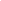 Disease

Maladie

БолезньAgent

Agent
responsable

Вредные
организмыStatus in UNECE Standard

Statut dans la norme
CEE-ONU

Статус в стандарте
ЕЭК ООНRecommended
diagnostic method

Méthode d’analyse recommandée

Рекомендуемый метод диагностикиGeneral disease description

Description générale de la maladie

Общее описание болезниTuber symptom

Symptômes sur les tubercules

Симптомы на клубняхPlant syptoms

Symptômes sur la plante

Симптомы на ботвеComment

Observation

ЗамечанияTUBER ROT POURRITURE DU TUBERCULE КЛУБНЕВАЯ ГНИЛЬTUBER ROT POURRITURE DU TUBERCULE КЛУБНЕВАЯ ГНИЛЬTUBER ROT POURRITURE DU TUBERCULE КЛУБНЕВАЯ ГНИЛЬTUBER ROT POURRITURE DU TUBERCULE КЛУБНЕВАЯ ГНИЛЬTUBER ROT POURRITURE DU TUBERCULE КЛУБНЕВАЯ ГНИЛЬTUBER ROT POURRITURE DU TUBERCULE КЛУБНЕВАЯ ГНИЛЬTUBER ROT POURRITURE DU TUBERCULE КЛУБНЕВАЯ ГНИЛЬTUBER ROT POURRITURE DU TUBERCULE КЛУБНЕВАЯ ГНИЛЬDry rot: externally, the tubers will have dry, necrotic or discoloured patches on the surface. Internally, the disease will consist of brown necrotic areas surrounding fungus-lined cavities or dry powdery tissue. Examples of such rots are gangrene, Fusarium dry rots and tuber late blight.

Wet/soft rot: externally, the diseased tissue will appear discoloured, wet and soft to the touch, often exuding moisture and producing a range of odours, depending on the causal organism. In such cases, the internal tissue will have collapsed into a wet pulp. Examples of such rots are bacterial soft rots, pink rot, watery wound rot ("leak") and rots triggered by late blight or frost damage.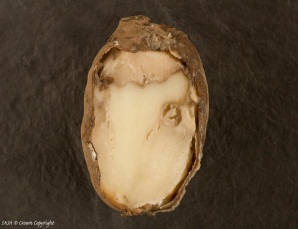 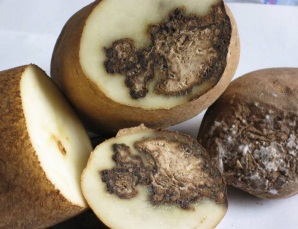 FUNGUS CHAMPIGNONS ГРИБЫFUNGUS CHAMPIGNONS ГРИБЫFUNGUS CHAMPIGNONS ГРИБЫFUNGUS CHAMPIGNONS ГРИБЫFUNGUS CHAMPIGNONS ГРИБЫFUNGUS CHAMPIGNONS ГРИБЫFUNGUS CHAMPIGNONS ГРИБЫFUNGUS CHAMPIGNONS ГРИБЫPotato wart disease Synchytrium
endobioticumZero toleranceVisual observation of tubers and stem baseTuber: tumours

Plant: tumours and galls on stolons and stem base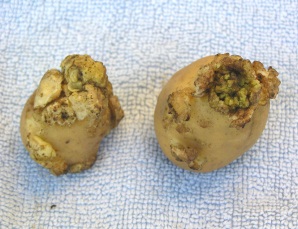 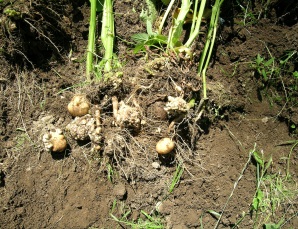 Galle verruqueuse
ou gale noire Synchytrium
endobioticumTolérance zéro Observation visuelle des tubercules et de la base des tiges Tubercules: tumeurs

Plante: tumeurs et galles au niveau des stolons et de la base des tiges Рак картофеляSynchytrium
endobioticumНулевой допуск Визуальный осмотр клубней и основания стебляКлубень: наросты

Ботва: наросты на столонах и основании стебля 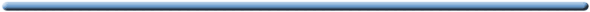 Late blight Phytophthora 
infestansTolerance for wet or dry rot Visual observation of plants and tubersTuber: rot at harvest and in storage. A reddish-brown granular rot develops under the skin into the centre of tubers.

Plant: necrosis of leaves and stems. Stem lesions of late blight resulting in stem cracking. 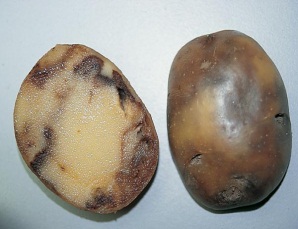 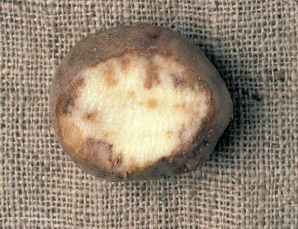 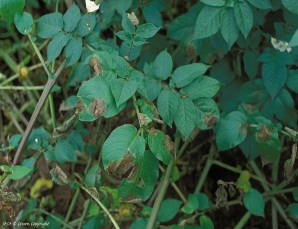 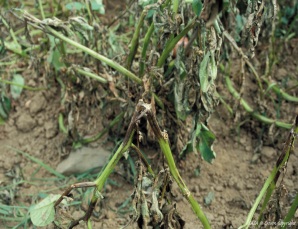 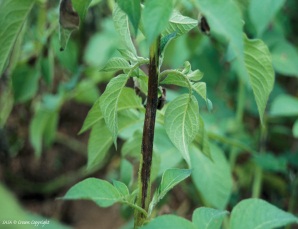 MildiouPhytophthora
infestansTolérance définie (pourriture humide ou sèche) Observation visuelle des plantes et des tubercules Tubercules: pourriture à la récolte et en cours de conservation

Plante: nécrose des feuilles, tiges et les bouquets florauxМучнистая росаPhytophthora
infestansДопуск для мокрой или сухой гнилиВизуальный осмотр растений и клубней Клубень: появление гнили при сборе урожая и хранении. Красновато-коричневатая гниль развивается под кожурой к центру клубня.

Ботва: некроз листьев и стеблей. Стебли могут растрескиватьсяDry rot Fusarium solani var.
coeruleumTolerance Visual observation of tubers and identification on specific mediumTuber: storage rot. Circular rot with concentric wrinkles and white, orange or blue mycelial growth on surface of rot. Light brown rot with a diffuse edge develops from skin inwards.

Plant: non-emergence or weak plants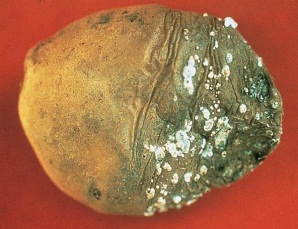 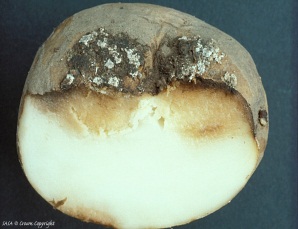 FusarioseFusarium solani var.
coeruleumToléranceObservation visuelle des tubercules et identification sur milieu sélectifTubercules: pourriture apparaissant en cours de conservation accompagnées des coussinnets mycéliens de couleur claire

Plante: non levée ou manque de vigueurФузариоз клубней (сухая фузариозная гниль клубней)Fusarium solani var. coeruleumДопуск Визуальный осмотр клубней и выявление при отбореКлубень: гниение при хранении. Кольцевая гниль с концентрическими морщинами и белым, оранжевым или голубым грибковым налетом на поверхности гнили. Светло-коричневая гниль развивается от кожуры внутрь

Ботва: невсхожесть или слабость растений Dry rot Fusarium sulphureumToleranceVisual observation of tubers and identification on specific medium Tuber: storage rot. Small lesions develop at wounds and expand producing symptoms externally similar to gangrenei.e. slighty depressed with a wavy edge. Internally lesions develop cavities filled with grey powdery tissue.

Plant: non-emergence or weak plants 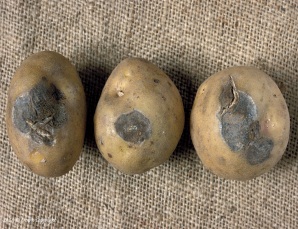 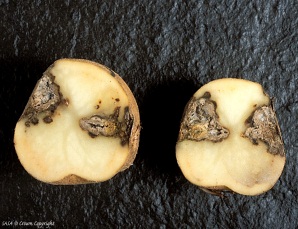 FusarioseFusarium sulphureumToléranceObservation visuelle des tubercules et identification sur milieu sélectifTubercules: pourriture apparaissant en cours de conservation accompagnées des coussinnets mycéliens de couleur claire

Plante: non-levée ou manque de vigueurФузариоз клубнейFusarium sulphureumДопускВизуальный осмотр клубней и выявление при отбореКлубень: гниение при хранении. Небольшие поражения развиваются на месте повреждений с внешними симптомами схожими с фомозом: легкая вдавленность с волнистыми краями

Ботва: невсхожесть или слабость растенийDry rot Fusarium avenaceum
and other F. spp ToleranceVisual observation of tubers and identification on specific medium Tuber: storage rot. Symptoms tend to be similar to those for F.solani var. coeraleum although rots are often smaller and affected tissue is dark brown as illustrated for F.avenaceum

Plant: non-emergence or weak plants 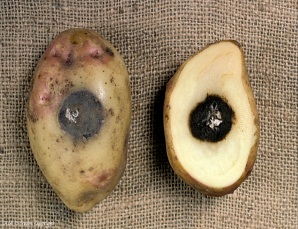 FusarioseFusarium avenaceum 
et autres F. spp ToléranceObservation visuelle des tubercules et identification sur milieu sélectifTubercules: pourriture apparaissant en cours de conservation. Symptôme similaires à F.solani var. coeraleum mais les pourritures sont souvent plus petites et le tissue affecté et brun foncé, comme c’est montré pour F.avenaceum

Plante: non-levée ou manque de vigueurФузариоз клубнейFusarium avenaceum
и другие F. spp ДопускВизуальный осмотр клубней и выявление при отбореКлубень: гниение при хранении. Симптомы как при F.solani var. coeraleum, хотя размер гнили часто меньше, и пораженная ткань имеет темно-коричневый цвет как от F.avenaceum

Ботва: Невсхожесть или слабость растенийGangrene Phoma foveata 
and other Phoma spp. Tolerance for dry rot Visual observation of tubers and identification on specific medium Tuber: storage rot. Initial lesions are round, dark and slightly depressed, often like a thumb mark. As lesions develop they become black and sunken with an irregular wavy edge. Black pycnidia can form on the surface. Rotted tissue is generally brown or black with a well defined margin between healthy and diseased tissue. Cavities are usually lined with purple, yellow or white mycelia.

Plant: non-emergence or weak plants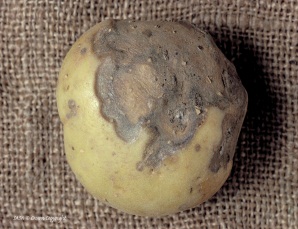 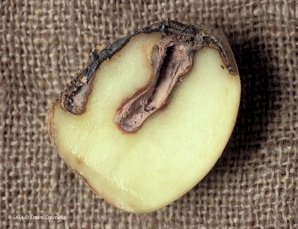 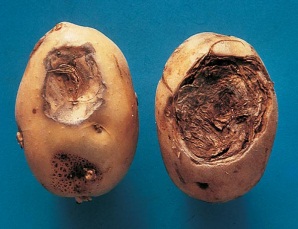 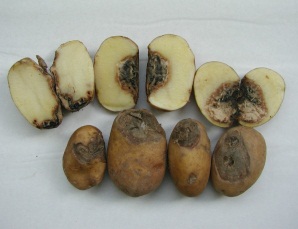 May be regulated without tolerance in some regionsGangrène Phoma foveata 
et autres Phoma spp. Tolérance définie (pourriture sèche)Observation visuelle des tubercules et identification sur milieu sélectifTubercules: pourriture apparaissant en cours de conservationDans certaines régions, ce parasite peut être réglementé sans toléranceФомозPhoma foveata 
и другие Phoma spp. Допуск для сухой гнилиВизуальный осмотр клубней и выявление при отбореКлубень: гниение при хранении. Начальные поражения округлые, темные, слегка вдавленные, часто как от нажима пальцем. По мере развития становятся черными и впалыми с неровными волнистыми краями. На поверхности может формироваться черная пикнидия. Сгнившая ткань обычно коричневая или черная с четкой границей между здоровой и пораженной тканью. Полости обычно покрыты фиолетовым, желтым или белым мицелиумом.

Ботва: невсхожесть или слабость растений В некоторых регионах регулируeтся без установления допускаLeak
(watery wound rot) Pythium sppTolerance for wet rotVisual observation of tubers and identification on specific mediumTuber: rots develop at wounds soon after harvest when growing conditions are hot. Tubers are discoloured with greasy feel. Rots develop in flesh of tuber with a clear dark line separating healthy outer tissue from spongy, soft brown diseased tissue which turns dark on exposure to air.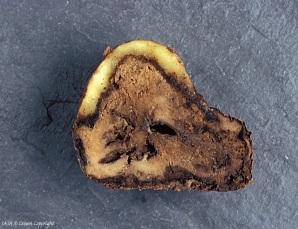 Pourriture aqueusePythium sppTolérance définie (pourriture humide)Observation visuelle des tubercules et identification sur milieu sélectifTubercules: pourriture, apparaissant principalement peu après la récolteМокрая гнильPythium sppДопуск для мокрой гнилиВизуальный осмотр клубней и выявление при отбореКлубень: гниль возникает на повреждениях вскоре после сбора урожая, когда рост происходил при жаркой погоде. Клубни обесцвечиваются и становятся сальными на вид. Гниль развивается в ткани с четкой темной полосой между здоровой внешней и губчатой светло-коричневой пораженной тканью, темнеющей на свету.Pink rotPhytophthora erythrosepticaTolerance for wet rotVisual observation of tubers and identification on specific mediumTuber: rots develop at lenticels and eyes soon after harvest when conditions have been wet and warm just before harvest 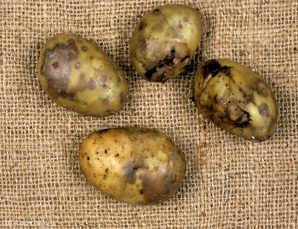 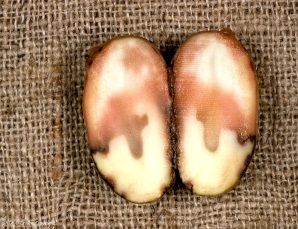 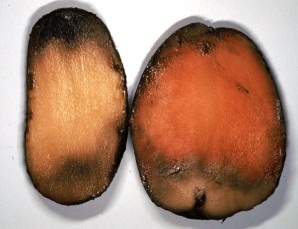 Pourriture rosePhytophthora erythrosepticaTolérance définie (pourriture humide)Observation visuelle des tubercules et identification sur milieu sélectifSur les tubercules: pourriture, apparaissant principalement peu après la récolteРозовая гнильPhytophthora erythrosepticaДопуск для мокрой гнилиВизуальный осмотр клубней и выявление при отбореКлубень: гниль развивается у глазков вскоре после сбора урожая, когда погода перед сбором влажная и теплаяRubbery rot Goetrichum
candidumTolerance for wet rotVisual observation of tubers and identification on specific medium Tuber: rot develops at or soon after harvest in tubers from waterlogged soils. Tuber surface is discoloured with patches of white mycelium developing on surface which feels damp. Internally, a grey, watery rot develops rapidly inwards from skin with a sour milk smell.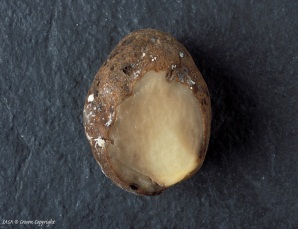 Rubbery rotGoetrichum
candidumTolérance définie (pourriture humide)Observation visuelle des tubercules et identification sur milieu sélectifTubercules: pourriture apparaissant en cours de conservation"Резиновая" гнильGoetrichum
candidumДопуск для мокрой гнилиВизуальный осмотр клубней и выявление при отбореКлубень: гниение развивается при или сразу после уборки во влажных почвах. Влажная поверхность клубня покрывается белыми пятнами мицелиума. Водянистая серого цвета гниль с запахом кислого молока быстро распространяется внутрьRhizoctonia
Black scurf (on tuber) /
Stem canker
(on the plant)Perfect state: Corticium;
imperfect state: Rhizoctonia solani Tolerance on tubers (black scurf)Visual observation of plants and tubersTuber: blemish caused by dark brown or black sclerotia forming on tuber surface; coverage may be difficult to assess accurately on unwashed dirty tubers.

Plant: uneven emergence, wilting and stunting. Stem canker: brown slightly sunken, sharp-edged lesions develop on stem bases. A superficial white powdery collar of fungal growth may be seen on stems just above soil level.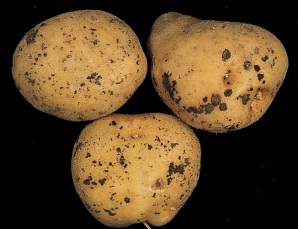 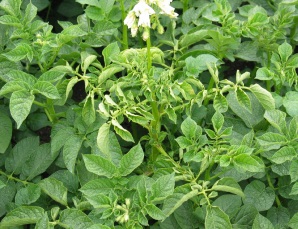 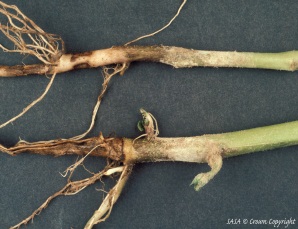 Stem canker regulated in some regions. No need for general regulation because regulation of black scurf is seen as more effectiveRhizoctone brun aussi appelé rhizoctone noir Forme parfaite: Thanatephorus; Forme imparfaite: Rhizoctonia solaniTolérance définie en ce qui concerne les tuberculesObservation visuelle des plantes et des tubercules Tubercules: taches noires superficielles (sclérotes), entailles ou crevasses, bouchons liégeur (dry core), tubercules aériens

Plante: levée irrégulière, flétrissement et rabougrissementLe rhizoctone brun affectant la plante est réglementé dans certaines régions. Il n’est pas nécessaire de généraliser cette réglementation parce que la réglementation du rhizoctone brun affectant les tubercules est jugée plus efficaceПарша черная (на клубне)/
ризоктониоз
(на растении)Совершенная стадия: Corticium; несовершенная стадия: Rhizoctonia solaniДопуск для клубней (черная парша)Визуальный осмотр растений и клубнейКлубень: темно-коричневые или черные склеротические пятна на кожуре; трудно оценить площадь поврежденной поверхности немытых клубней Ботва: неравномерная всхожесть, увядание и чахлость

Ризоктониоз: коричневые впалые повреждения с острыми краями развиваются в основании корня. Непосредственно над поверхностью земли стебель может быть опоясан налетом грибковой плесениРизоктониоз регламентируется в некоторых регионах. Необходимости для повсеместного регламентирования нет, т.к. регламентирование парши черной считается более эффективнымSilver scurfHelminthosporium solaniControlled indirectly through tolerance for shrivelled tubers Visual observation of tubers and identification on specific medium Tuber: skin blemish. Disease starts as small, round, silvery patches on skin. In humid conditions, dark sooty conidiophores can develop around the edge of lesions. Large silvery patches develop as individual lesions expand and merge during storage.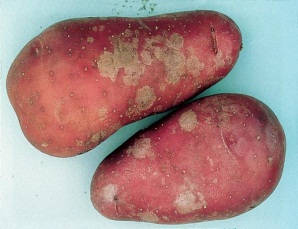 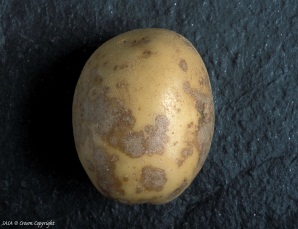 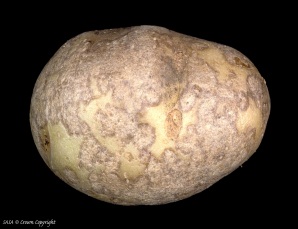 Regulated with tolerance in some regionsGale argentée Helminthosporium solaniRéglementé indirectement en définissant une tolérance pour les tubercules ratatinésObservation visuelle des tubercules et identification sur milieu sélectifTubercules: taches argentées de forme irrégulière sur l’épidermeRéglementé, avec une tolérance, dans certaines régionsПарша серебристаяHelminthosporium solaniКосвенно регулируется допуском на сморщенность клубней Визуальный осмотр клубней и выявление при отбореКлубень: пятна на кожуре. Болезнь начинается с маленьких круглых серебристых пятен на кожуре. Во влажных условиях по краям пятен может появиться сажный налет. Во время хранения, по мере роста отдельных пятен, могут образовываться большие серебристые участки пораженной поверхностиВ некоторых регионах регулируется допускомBlack dotColletotrichum coccodesControlled indirectly through tolerance for shrivelled tubersVisual observation of tubers and identification on specific mediumTuber: skin blemish. Silvery, irregularly shaped lesions present at harvest quickly darken. Lesion is less well defined than silver scurf. Oval, pinhead black bodies (microsclerotia) are often visible on the skin.

Growing plant: may contribute to early dying disease in warm climates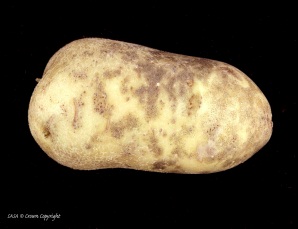 Regulated with tolerance in some regionsDartrose Colletotrichum coccodesRéglementé indirectement en définissant une tolérance pour les tubercules ratatinésObservation visuelle des tubercules et identification sur milieu sélectifTubercules: taches sur la peau

Croissance de la plante: peut favoriser une destruction précoce en climat chaudRéglementé, avec une tolérance, dans certaines régionsАнтрокнозColletotrichum coccodesПодвергается косвенному регламентирова-нию путем установления предельного допустимого количества сморщенных клубнейВизуальный осмотр клубней и выявление при отбореКлубень: пятна на кожуре. Серебристые повреждения неправильной формы, видимые при уборке, быстро темнеют. Повреждения менее выражены, чем при серебристой парше. Черные овальные образования часто видны на кожуре.

Ботва в вегетационный период: может способствовать раннему появлению болезни, ведущей к гибели растения в условиях теплого климатаВ некоторых регионах регулируется допускомSkin spotPolyscytalum pustulansNot regulated Visual observation of tubersTuber: skin blemish and death of eyes. Small (1-2 mm), brown-black pimples develop on the skin, usually 2-3 months after harvest, eyes may be killed

Plant: uneven and non-emergence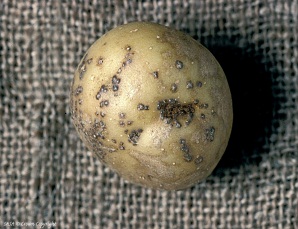 Regulated with tolerances in some regions. No need for a general regulation, not a barrier to tradeOosporiosePolyscytalum pustulansParasite non réglementéObservation visuelle des tuberculesTubercules: taches sur la peau et destruction des yeux du tubercule

Plante: levée irrégulière ou non levéeDans certaines régions, ce parasite est réglementé avec une tolérance. Il n’est pas nécessaire d’établir une réglementation générale; il ne constitue pas un obstacle au commerceОоспороз (парша бугорчатая)Polyscytalum pustulansНе регулируетсяВизуальный осмотр клубнейКлубень: пятна на кожуре и отмирание глазков. Небольшие (1-2 мм) коричнево-черные наросты образуются на кожуре, обычно 2-3 месяца после уборки.

Ботва: неравномерный рост и невсхожестьВ некоторых регионах регулируется допуском. Нет необходимости в повсеместном регулировании, не является препятствием для торговлиEarly blightAlternaria solani and Alternaria alternata Controlled indirectly through tolerances for dry rot Visual observation of leaves and tubers Tuber: largely superficial rot

Plant: necrosis of leaves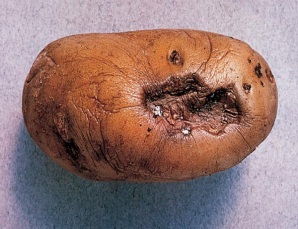 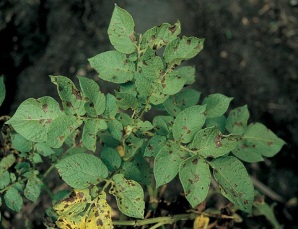 Alternariose de la pomme de terre Alternaria solani et Alternaria alternataParasite réglementé indirectement par le biais de la réglementation de la pourriture sèche Observation visuelle des feuilles et des tuberculesTubercules: pourriture essentiellement superficielle

Plante: nécroses brunes à noires sur le feuillage, présence d'anneaux concentriques sur les plus grosses tachesАльтернария (черная плесень)Alternaria solani и Alternaria alternataКосвенно регулируется допуском для сухой гнили Визуальный осмотр листьев и клубнейКлубень: преимущественно поверхностная гниль

Ботва: некроз листьевWhite mouldSclerotinia sclerotiorumControlled through tolerance for dry rot Visual observation of stem Tuber: rot at heel end, rare. Internal rot is pale brown with fluffy white mycelia and black sclerotia developing in cavities.

Plant: wilting and death of individual stems. Pale green to white, water-soaked lesions develop at base of stem, reddish brown zones develop on these lesions accompanied by growth of woolly, white mycelia in humid conditions.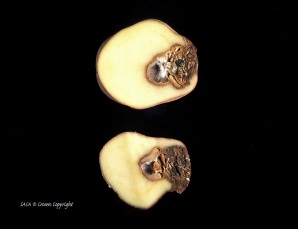 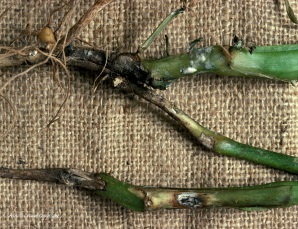 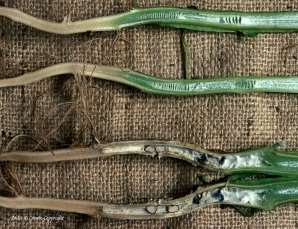 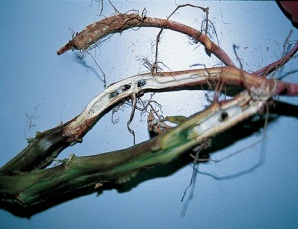 Not to be regulated. Infection is from soil inoculum and not from the tuberSclerotinioseSclerotinia sclerotiorumParasite réglementé par le biais de la réglementation de la pourriture sècheObservation visuelle de la tigeTubercules: pourriture, rare

Plante: flétrissement et mort de certaines tigesCe parasite ne doit pas être réglementé. L’infection provient du sol et non pas du tuberculeСклеротиния
(белая гниль)Sclerotinia sclerotiorumРегулируется допуском для сухой гнилиВизуальный осмотр стеблейКлубень: гниль, встречается редко. Внутренняя гниль светло-коричневая с белым мицелиумом и черными склеротическими образованиями в полостях. В основании стеблей образуются водянистые поражения, от бледно-зеленых до белых, на которых появляются красновато-коричневые зоны с возможным ростом ворсистого белого мицелиума во влажных условиях

Ботва: увядание и отмирание отдельных стеблейНе подлежит регулированию. Инфекция передается через почву, а не клубнямиPowdery scabSpongospora subterranea Tolerance Visual observation of tubers with confirmation by microscopeTuber: round individual raised scabs present on tubers at harvest, lesions erupt exposing brown powdery tissue (sporeballs) leaving tattered fragments of skin along edge of lesion. Infection at time of eye development can result in outgrowths (cankers) of varying sizes developing at rose end of tubers. 
Powdery scab spore balls at 250 times magnification.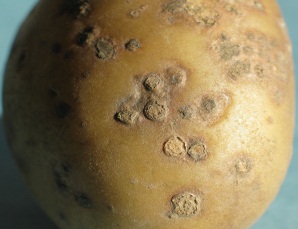 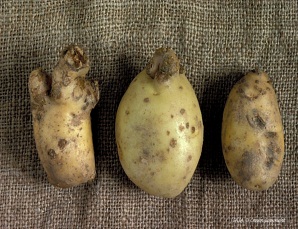 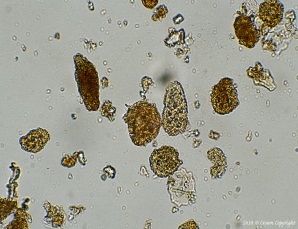 May be regulated with tolerance in some regions Gale poudreuseSpongospora subterranea Tolérance définieObservation visuelle des tubercules avec confirmation au microscopeTubercules: formation de pustules et de chancresCe parasite peut être réglementé, avec une tolérance, dans certaines régionsПарша порошистаяSpongospora subterranea ДопускВизуальный осмотр клубней и подтверждение анализом под микроскопомКлубень: при уборке - круглые возвышающиеся бляшки, которые, лопаясь, высвобождают коричневую пудрообразную ткань (споры).¨ Поражение в период развития глазков может вызывать наросты (язвы).
Споры парши порошистой при 250-кратном увеличенииВ некоторых регионах может регулироваться допускомVerticillium wiltVerticillium dalhiae and V. alboatrum Not regulated Visual observation of leaves and plant Tuber: vascular discolouration

Plant: wilting and death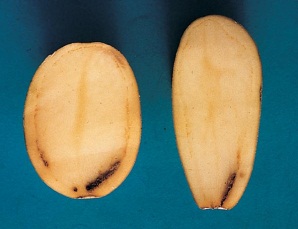 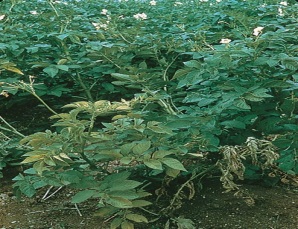 No need for regulation in UNECE standard because path of infection is primarily though infested soil and not the seed tuber.Verticilliose Verticillium dalhiae et V. alboatrumParasite non réglementéObservation visuelle des feuilles et de la planteTubercules: décoloration vasculaire

Plante: flétrissement et mort de la planteIl n’est pas nécessaire de réglementer ce parasite dans la norme parce que la voie de contamination est principalement le sol infecté et non pas le tuberculeВертициллез 
(вертициллезное увядание)Verticillium dalhiae и V. alboatrumНе регулируетсяВизуальный осмотр листьев и растенияКлубень: обесцвечивание сосудов

Ботва: увядание и отмираниеНет необходимости регулировать в стандарте, т.к. распространяется через почву, а не клубнямиVIRUS VIRUS ВИРУСЫVIRUS VIRUS ВИРУСЫVIRUS VIRUS ВИРУСЫVIRUS VIRUS ВИРУСЫVIRUS VIRUS ВИРУСЫVIRUS VIRUS ВИРУСЫVIRUS VIRUS ВИРУСЫVIRUS VIRUS ВИРУСЫSevere mosaicPotato viruses Y (all strains), A, V and M, and in combination with PVX and STolerance for severe virus Visual observation of plant and ELISA test Plant: distortion or deformation of leaves or plants. This can be rugosity, crinkle, rolling and rigidity of the leaves. Mottling of leaflets may also occur. 

Tuber: superficial necrosis caused only by PVY strains 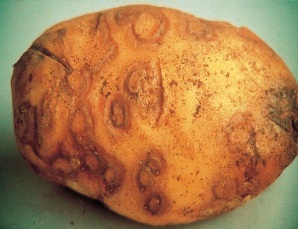 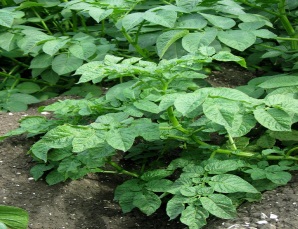 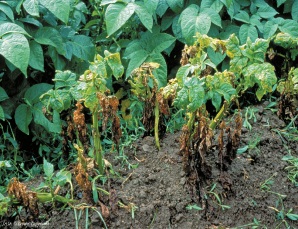 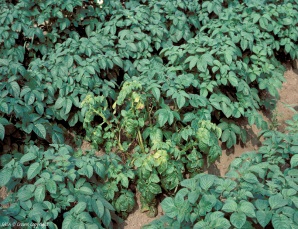 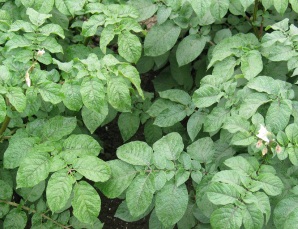 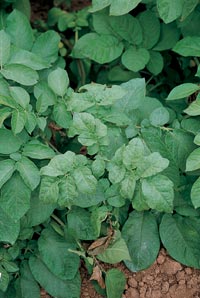 Tuber symptoms, regulated with tolerance in some regionsVirose graveVirus de la pomme de terre Y (toutes souches), A, V et M, associés ou non à PVX et SVirus réglementé avec tolérance définie (virus grave)Observation visuelle de la plante et test ELISAPlante: présence ou non d’une décoloration des feuilles. Déformation qui peut prendre la forme d’une rugosité, d’une frisolée, d’un enroulement ou d’une rigidité des feuilles ou encore d’un nanisme de la plante

Tubercules: nécrose superficielle causée uniquement par la souche PVYSymptômes au niveau des tubercules. Dans certaines régions, ce parasite est réglementé, avec une toléranceМозаика остраяКартофельные штаммы Y (все линии), A, V и M и в сочетании с вирусами PVX и SДопуск для cильного вирусаВизуальный осмотр растения и тест ELISAБотва: деформирование листьев или растений: морщинистость, скрученность и жесткость листьев. Возможна крапчатость листьев

Клубень: поверхностный некроз возникает только при поражении штаммами PVYСимтомы на клубнях; в некоторых регионах регулируется допускомMild mosaicPVX, PVS and PVY strains, especially PVYN Tolerance for mild mosaicVisual observation of plant and ELISA test Plant: discolouration or mottle of leaves without distortion

Tuber: superficial necrosis caused only by PVY strains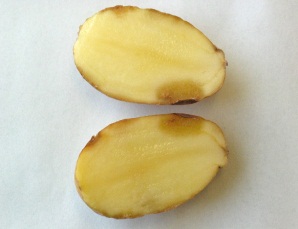 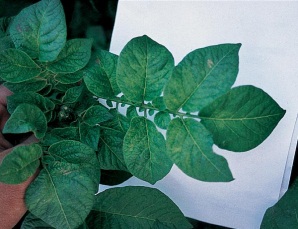 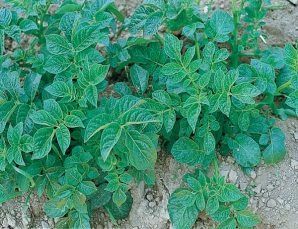 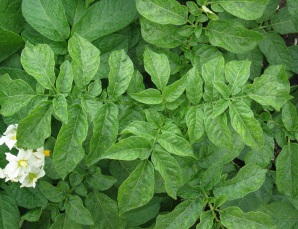 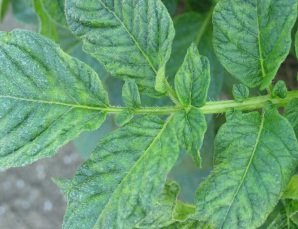 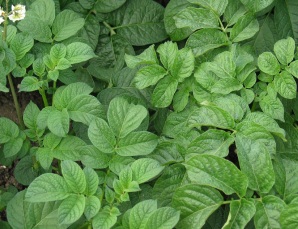 Tuber symptoms, regulated with tolerance in some regionsVirose légèreSouches PVX, PVS et PVY, en particulier PVYNTolérance définie (mosaïque légère)Observation individuelle de la plante et test ELISAPlante: décoloration ou marbrures des feuilles sans déformation

Tubercules: nécrose superficielle causée uniquement par la souche PVYSymptômes au niveau des tubercules. Dans certaines régions, ce parasite est réglementé, avec une toléranceМозаика обыкновеннаяЛинии вирусов PVX, PVS и PVY, особенно PVYNДопуск для обыкновенной мозаикиВизуальный осмотр растения и тест ELISAБотва: обесцвечивание или крапчатость листьев без деформации

Клубень: поверхностный некроз вызывает только PVYСимтомы на клубнях; в некоторых регионах регулируется допускомLeafrollPotato leafroll virus (PLRV) Tolerance for severe virus Visual observation of plant and ELISA test Plant: rolling of leaves and stunting

Tuber: net necrosis in flesh 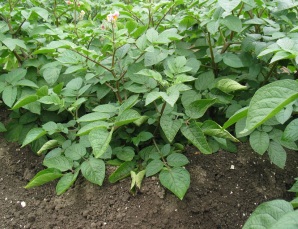 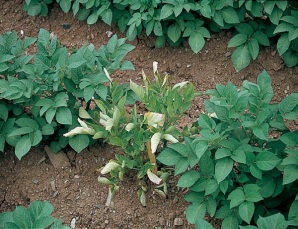 Enroulement (Virus E)Virus de l’enroulement de la pomme de terre (PLRV)Virus réglementé avec tolérance définie (virus grave)Observation visuelle de la plante et test ELISASur la plante: enroulement des feuilles et rabougrissement

Sur les tubercules: nette nécrose de la chairСкручивание листьевВирус скручивания листьев картофеля (PLRV)Допуск для сильного вирусаВизуальный осмотр растения и тест ELISAБотва: скручивание листьев и чахлость стеблей

Клубень: некроз мякотиMop top
(Spraing in tubers)Potato mop-top virus (PMTV)Not regulated1 Visual observation of plant and tubers, ELISA test and PCR Plant: marked mottling of leaves and stunting of all or some stems. Yellow chevrons and blotching on leaves and stunting of all or some stems.

Tuber: necrotic rings or arcs on surface and in flesh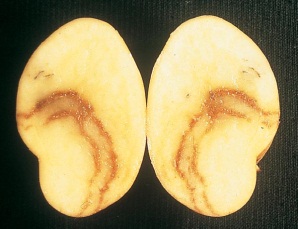 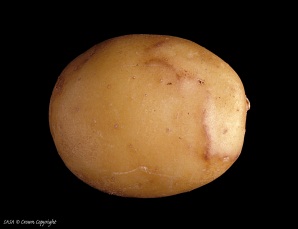 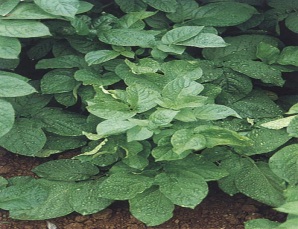 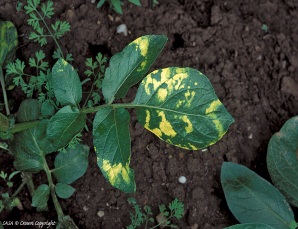 Regulated with a zero tolerance in some regionsMop top Virus PMTVVirus non réglementé1Observation visuelle de la plante et des tubercules, test ELISA et PCRPlante: marbrures marquées des feuilles et atrophie de certaines tiges ou de la totalité d’entre elles

Tubercules: anneaux ou arcs nécrotiques en surface et pénétrant dans la chairDans certaines régions, ce virus est réglementé, avec une tolérance zéro"Моп-топ" (побурение мякоти клубней)Картофельный вирус моп-топ -курчавостьНе регулируется1Визуальное наблюдение растения и тест ELISA и ПЦР-анализБотва: выраженная крапчатость листьев и чахлость всех или некоторых стеблей

Клубень: некротические кольца или дуги на поверхности и в мякотиВ некоторых регионах регулируется нулевым допускомTobacco rattle virus (Spraing in tubers)Tobacco rattle virusNot regulated1Observation of tubers and PCRPlant: mottling and distortion of leaves and stunting of some or all stems

Tuber: brown, corky arcs and spots in the tuber flesh which are sometimes visible on the skin surface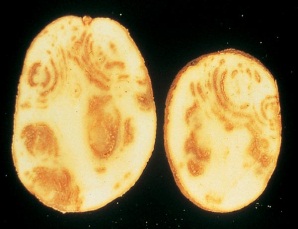 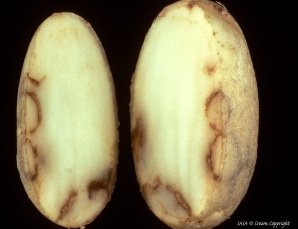 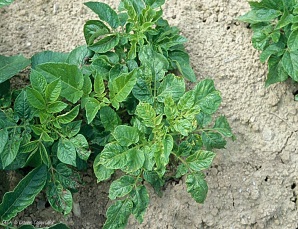 Regulated in some regions with toleranceRattle Virus du rattleVirus non réglementé1Observation des tubercules et PCRPlante: marbrures et déformation des feuilles et atrophie de certaines tiges ou de la totalité d’entre elles

Tubercules: arcs et anneaux de décoloration internes, parfois visibles à la surfaceDans certaines régions, ce virus est réglementé, avec des tolérancesТабачный вирус "рэттл" (побурение мякоти клубней)Табачный вирус "рэттл"Не регулируется1Осмотр клубней и ПЦР-анализБотва: крапчатость и деформация листьев, чахлость стеблей

Клубень: появление в мякоти коричневатых дуг и колец, иногда видимых снаружиВ некоторых регионах регулируется допускомTomato spotted wilt virusTomato spotted wilt virus Not regulatedPlant: leaf spotting and necrosis

Tuber: skin blemish and internal necrotic spotting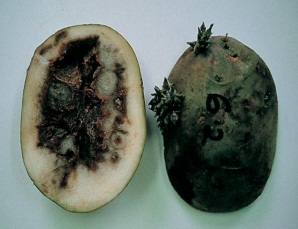 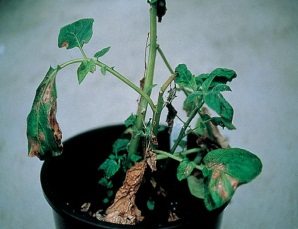 Regulated in some regions with zero toleranceTSWVTSWVVirus non réglementé1Plante: taches sur les feuilles et nécrose

Tubercules: taches sur l’épiderme et taches nécrotiques internesDans certaines régions, ce virus est réglementé, avec une tolérance zéroВирус пятнистого увядания томатовВирус пятнистого увядания томатовНе регулируетсяБотва: пятнистость и некроз листьев

Клубень: пятна на кожуре и некротическая пятнистость мякотиВ некоторых регионах регулируется нулевым допускомBACTERIA BACTÉRIES БАКТЕРИИBACTERIA BACTÉRIES БАКТЕРИИBACTERIA BACTÉRIES БАКТЕРИИBACTERIA BACTÉRIES БАКТЕРИИBACTERIA BACTÉRIES БАКТЕРИИBACTERIA BACTÉRIES БАКТЕРИИBACTERIA BACTÉRIES БАКТЕРИИBACTERIA BACTÉRIES БАКТЕРИИBlacklegPectobacterium atrosepticum (syn. Erwinia carotovora subsp. atroseptica) and Pectobacterium carotovorum (syn. E. carotovora subsp. carotovora), Dickeya spp. (syn. E. chrysanthemi) Tolerance to crop and tuber for wet rotObservation of plant and tuberPlant: yellow, rolled upper leaves on blackleg plant; black slimy rots developing on stems.

Tuber: watery, soft rot of disintegrating flesh and pungent smell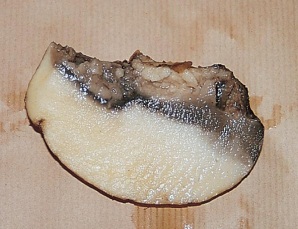 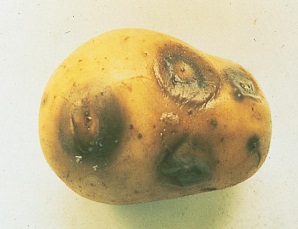 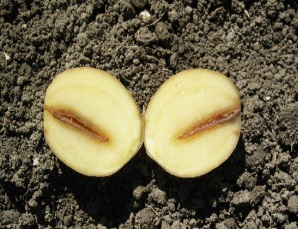 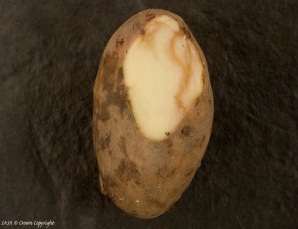 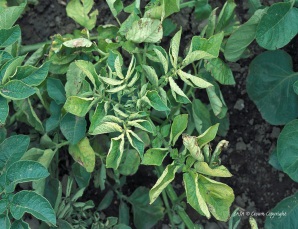 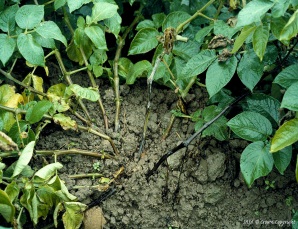 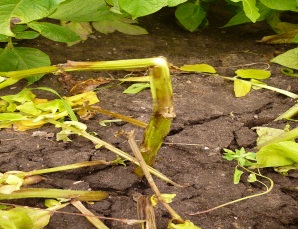 Jambe noirePectobacterium atrosepticum (syn. Erwinia carotovora subsp. atroseptica) et Pectobacterium carotovorum (auparavant. E. carotovora subsp. carotovora), Dickeya spp. (syn. E. chrysanthemi)Tolérances définies pour la culture et les tubercules (pourriture humide)Observation de la plante et du tuberculePlante: pourriture de la tige 

Tubercules: pourriture molleЧерная ножкаPectobacterium Atrosepticum (син. Erwinia carotovora subsp. atroseptica) и Pectobacterium carotovorum (прежде E. carotovora subsp. carotovora), Dickeya spp. (син. E. chrysanthemi)Допуск для растений и клубней по мокрой гнилиОсмотр растений и клубнейБотва: желтые, свернутые верхние листья; черная склизская гниль на стеблях

Клубень: мокрая мягкая гниль разлагающейся ткани и острый запахRing rotClavibacter michiganensis subsp. sepedonicus Zero tolerance Observation of plant and tuber, test by IF and PCR Tuber: vascular soft rot

Plant: wilting and death 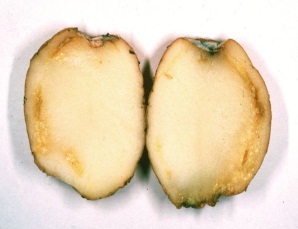 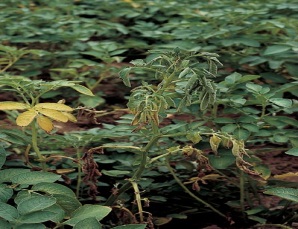 Flétrissement bactérien, pourriture annulaire Clavibacter michiganensis subsp. sepedonicus Tolérance zéroObservation de la plante et du tubercule, test IF et PCRTubercules: pourriture vasculaire molle

Plante: flétrissement et mortКольцевая гнильClavibacter michiganensis subsp. sepedonicus Нулевой допускОсмотр растений и клубней, тест IF и ПЦР-анализКлубень: мягкая гниль сосудов

Ботва: увядание и отмираниеBrown rotRalstonia solanacearumZero tolerance Observation of plant and tuber, test by IF and PCRTuber: vascular soft rot

Plant: wilting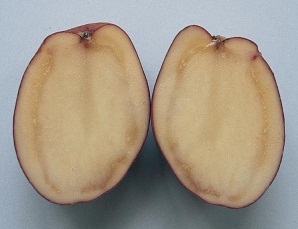 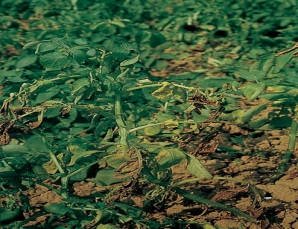 Pourriture bruneRalstonia solanacearumTolérance zéro Observation de la plante et du tubercule, test IF et PCRTubercules: pourriture vasculaire molle

Plante: flétrissementБурая гнильRalstonia solanacearumНулевой допускОсмотр растений и клубней, тест IF и ПЦР-анализКлубень: мягкая гниль сосудов

Ботва: увяданиеCommon scab Streptomyces scabiei and other S. strains, e.g. Streptomyces europaeiscabiei and S. stelliscabiei Tolerance on the tuber Observation of tuberTuber: superficial, corky, irregular-shaped scabs on tuber surface; in severe cases, cracks may develop on the affected surfaces 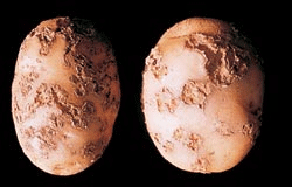 Gale communeStreptomyces scabiei et autres souches S., par exemple: Streptomyces europaeiscabiei, S. stelliscabieiTolérance définie en ce qui concerne les tuberculesObservation du tuberculeTubercules: pustules ou tachesПарша обыкновеннаяStreptomyces scabies и другие штаммы S., например, Streptomyces europaeiscabies и S. stelliscabiesДопуск по площади поражения клубняОсмотр клубнейКлубень: поверхностные бляшки неправильной формы; при сильном поражении могут появляться трещиныNetted scabStreptomyces europaeiscabiei and Reticuliscabiei Tolerance on the tuber Observation of tuberTuber: superficial netted scabs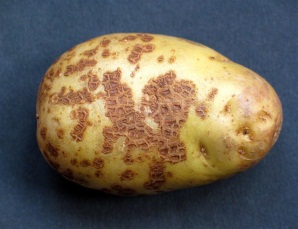 Gale plate Streptomyces europaeiscabiei et Reticuliscabiei Tolérance définie en ce qui concerne les tuberculesObservation du tuberculeTubercule: gales plates superficielles Сетчатая паршаStreptomyces europaeiscabiei и Reticuliscabiei Допуск по площади поражения клубняОсмотр клубнейКлубень: поверхностные наросты сетчатой паршиVIROID VIROÏDE ВИРОИДЫVIROID VIROÏDE ВИРОИДЫVIROID VIROÏDE ВИРОИДЫVIROID VIROÏDE ВИРОИДЫVIROID VIROÏDE ВИРОИДЫVIROID VIROÏDE ВИРОИДЫVIROID VIROÏDE ВИРОИДЫVIROID VIROÏDE ВИРОИДЫPotato spindle tuber viroidPotato spindle tuber viroid (PSTV) Zero toleranceObservation of plant and tuber. Test by molecular hybridization and PCR Tuber: elongation of tuber

Plant: stunting and leaf rolling 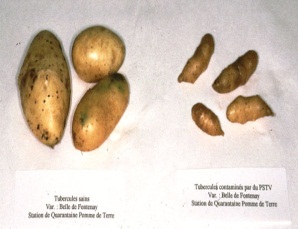 Viroïde des tubercules en fuseauPSTVTolérance zéro Observation de la plante et du tubercule. Test par hybridation moléculaire et PCRTubercules: allongement des tubercules

Plante: rabougrissement et enroulement des feuillesВеретеновидность клубней картофеляВироид веретеновидности клубней картофеляНулевой допускОсмотр растений и клубней. Метод молекулярной гибридизации и ПЦР-анализКлубень: удлинение 

Ботва: чахлость и скручивание листьевPHYTOPLASMA PHYTOPLASME ФИТОПЛАЗМАPHYTOPLASMA PHYTOPLASME ФИТОПЛАЗМАPHYTOPLASMA PHYTOPLASME ФИТОПЛАЗМАPHYTOPLASMA PHYTOPLASME ФИТОПЛАЗМАPHYTOPLASMA PHYTOPLASME ФИТОПЛАЗМАPHYTOPLASMA PHYTOPLASME ФИТОПЛАЗМАPHYTOPLASMA PHYTOPLASME ФИТОПЛАЗМАPHYTOPLASMA PHYTOPLASME ФИТОПЛАЗМАStolburPhytoplasma [The principal vectors are leafhoppers (Macrosteles spp, Hyalestes spp)];Zero tolerance Visual observation of leaves and tubersPlant: stunting and leaf rolling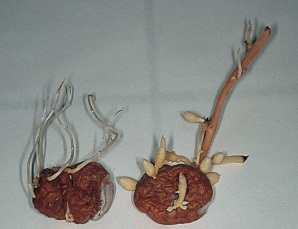 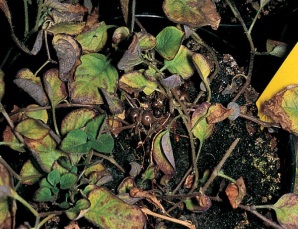 In some regions regulated, zero toleranceStolburPhytoplasma [Les principaux vecteurs sont des insectes de la famille des cicadelles (Macrosteles spp, Hyalestes spp)]Tolérance zéroObservation visuelle des feuilles et des tuberculesPlante: rabougrissement et enroulement des feuilles et production de germes fileux par les tubercules provenant de plantes maladesEst réglementé, avec une tolérance zéro, dans certaines régionsСтолбурФитоплазма [Основными переносчиками являются цикадки (Мacrosteles spp, Hyalestes spp)]Нулевой допускВизуальный осмотр листьев и клубнейБотва: чахлость и скручивание листьевВ некоторых регионах регулируется нулевым допускомNEMATODES NÉMATODES НЕМАТОДЫNEMATODES NÉMATODES НЕМАТОДЫNEMATODES NÉMATODES НЕМАТОДЫNEMATODES NÉMATODES НЕМАТОДЫNEMATODES NÉMATODES НЕМАТОДЫNEMATODES NÉMATODES НЕМАТОДЫNEMATODES NÉMATODES НЕМАТОДЫNEMATODES NÉMATODES НЕМАТОДЫCyst nematodesGlobodera rostochiensis and Globodera pallida Zero toleranceVisual observation of the field and testing of soilPlant: wilting and death 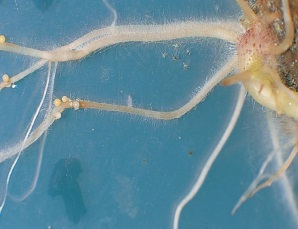 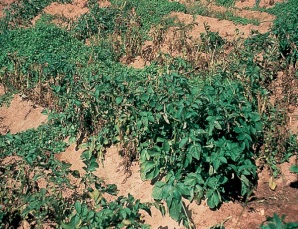 Nématodes à kystes de la pomme de terreGlobodera rostochiensis et Globodera pallidaTolérance zéroObservation visuelle du champ et analyse de la terrePlante: flétrissement et mortКартофельная цистообразующая нематодаGlobodera rostochiensis и Globodera pallidaНулевой допускВизуальный осмотр поля и анализ почвыБотва: увядание и отмираниеRoot knot nematodes Meloidogyne chitwoodi and fallax Zero tolerance Observation of tuber, microscopic examination of cut tuber, and PCR test Tuber: surface galls and internal necrotic spots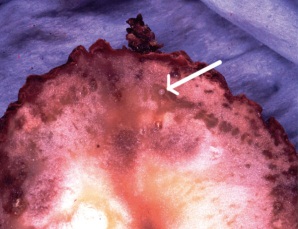 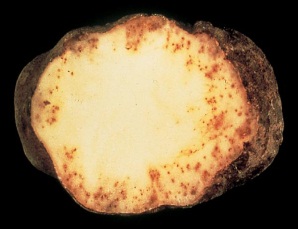 In some regions regulated, zero toleranceNématodes à galle des racinesMeloidogyne chitwood et fallaxTolérance zéroObservation du tubercule, examen microscopique de coupes de tubercule et test PCRTubercules: gales superficielles et taches nécrotiques internesEst réglementé, avec une tolérance zéro, dans certaines régionsЯванская галловая нематодаMeloidogyne chitwoodi и fallaxНулевой допускОсмотр клубней, микроскопическое исследование среза клубня и ПЦР-анализКлубень: возникновение поверхностных галлов и некротических пятен на внутренних тканяхВ некоторых регионах регулируется нулевым допускомPotato rot nematodeDitylenchus destructor Zero tolerance Observation of tuberTuber: surface cracking and cortical spotting 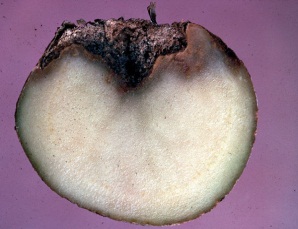 In some regions regulated, zero toleranceNématodes de la pomme de terreDitylenchus destructorTolérance zéroObservation du tuberculeSur les tubercules: craquelures de la surface et taches corticalesEst réglementé, avec une tolérance zéro, dans certaines régionsСтеблевая нематода картофеляDitylenchus destructor Нулевой допускОсмотр клубнейКлубень: растрескивание поверхности и корковая пятнистостьВ некоторых регионах регулируется нулевым допускомPESTS RAVAGEURS НАСЕКОМЫЕ-ВРЕДИТЕЛИPESTS RAVAGEURS НАСЕКОМЫЕ-ВРЕДИТЕЛИPESTS RAVAGEURS НАСЕКОМЫЕ-ВРЕДИТЕЛИPESTS RAVAGEURS НАСЕКОМЫЕ-ВРЕДИТЕЛИPESTS RAVAGEURS НАСЕКОМЫЕ-ВРЕДИТЕЛИPESTS RAVAGEURS НАСЕКОМЫЕ-ВРЕДИТЕЛИPESTS RAVAGEURS НАСЕКОМЫЕ-ВРЕДИТЕЛИPESTS RAVAGEURS НАСЕКОМЫЕ-ВРЕДИТЕЛИColorado beetleLeptinotarsa decemlineata UnregulatedVisual observation of eggs, larvae and adultsPlant: leaf damage 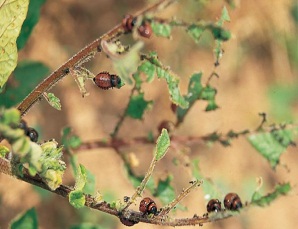 In some regions regulated, zero toleranceDoryphoreLeptinotarsa decemlineata N’est pas réglementéObservation visuelle des œufs, des larves et des adultesPlante: dégâts sur les feuillesEst réglementé, avec une tolérance zéro, dans certaines régionsКолорадский жукLeptinotarsa decemlineata Не регулируетсяВизуальный осмотр: яйца, личинки, взрослые особиБотва: повреждение листьевВ некоторых регионах регулируется нулевым допускомWireworms/
slugsAgriotes sp.: A obscurus, A. sputator, A. lineatus/ Tandonia budapestensis, Arion hortensis Unregulated Visual observation of tubers Tuber: tunnels and holes 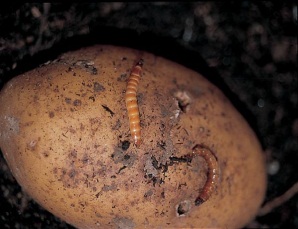 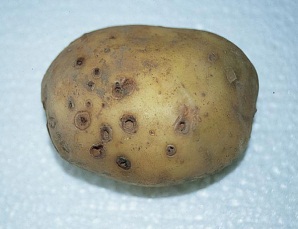 TaupinAgriotes sp.: A obscurus, A. sputator, A. lineatus/ Tandonia budapestensis, Arion hortensisN’est pas réglementéObservation visuelle des tuberculesTubercules: formation de galeries et de trousПроволочники/личинкиAgriotes sp.: A obscurus, A. sputator, A. lineatus/ Tandonia budapestensis, Arion hortensisНе регулируетсяВизуальный осмотр клубнейКлубни: ходы и отверстияTuber moth Phthorimea opercullellaUnregulated Visual observation of leaves and tubers Tuber: tunnels in flesh

Plant: leaf damage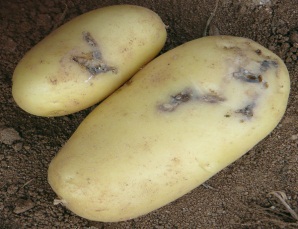 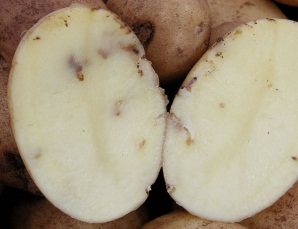 In some regions regulated, zero toleranceTeignePhthorimea opercullellaN’est pas réglementéObservation visuelle des feuilles et des tuberculesTubercules: galeries percées dans la chair

Plante: dégâts sur les feuillesEst réglementé, avec une tolérance zéro, dans certaines régionsМоль картофельнаяPhthorimea opercullellaНе регулируетсяВизуальный осмотр листьев и клубнейКлубни: образование ходов в мякоти

Ботва: повреждение листьевВ некоторых регионах регулируется нулевым допуском1 According to experience in certain areas, the disease can eradicate itself due to low transmission rates.

1 D’après ce que l’on a constaté dans certaines régions, la maladie peut s’auto éradiquer en raison des faibles taux de transmission.

1 Опыт некоторых рагионов показывает, что эта болезнь может исчезнуть самостоятельно из-за низкого коэффициента передачи.1 According to experience in certain areas, the disease can eradicate itself due to low transmission rates.

1 D’après ce que l’on a constaté dans certaines régions, la maladie peut s’auto éradiquer en raison des faibles taux de transmission.

1 Опыт некоторых рагионов показывает, что эта болезнь может исчезнуть самостоятельно из-за низкого коэффициента передачи.1 According to experience in certain areas, the disease can eradicate itself due to low transmission rates.

1 D’après ce que l’on a constaté dans certaines régions, la maladie peut s’auto éradiquer en raison des faibles taux de transmission.

1 Опыт некоторых рагионов показывает, что эта болезнь может исчезнуть самостоятельно из-за низкого коэффициента передачи.1 According to experience in certain areas, the disease can eradicate itself due to low transmission rates.

1 D’après ce que l’on a constaté dans certaines régions, la maladie peut s’auto éradiquer en raison des faibles taux de transmission.

1 Опыт некоторых рагионов показывает, что эта болезнь может исчезнуть самостоятельно из-за низкого коэффициента передачи.1 According to experience in certain areas, the disease can eradicate itself due to low transmission rates.

1 D’après ce que l’on a constaté dans certaines régions, la maladie peut s’auto éradiquer en raison des faibles taux de transmission.

1 Опыт некоторых рагионов показывает, что эта болезнь может исчезнуть самостоятельно из-за низкого коэффициента передачи.1 According to experience in certain areas, the disease can eradicate itself due to low transmission rates.

1 D’après ce que l’on a constaté dans certaines régions, la maladie peut s’auto éradiquer en raison des faibles taux de transmission.

1 Опыт некоторых рагионов показывает, что эта болезнь может исчезнуть самостоятельно из-за низкого коэффициента передачи.1 According to experience in certain areas, the disease can eradicate itself due to low transmission rates.

1 D’après ce que l’on a constaté dans certaines régions, la maladie peut s’auto éradiquer en raison des faibles taux de transmission.

1 Опыт некоторых рагионов показывает, что эта болезнь может исчезнуть самостоятельно из-за низкого коэффициента передачи.1 According to experience in certain areas, the disease can eradicate itself due to low transmission rates.

1 D’après ce que l’on a constaté dans certaines régions, la maladie peut s’auto éradiquer en raison des faibles taux de transmission.

1 Опыт некоторых рагионов показывает, что эта болезнь может исчезнуть самостоятельно из-за низкого коэффициента передачи.